You can apply for financial support if you are aged 16-18, 19+ continuing on the second year of the same course or 19-24 with an EHCP as of 31 August 2022, and you meet the eligibility criteria set out in the Policy.Once you have completed this form please return it to Student Administration together with a photocopy of your benefit evidence or household income.  Please see the table on page 2 which shows what evidence you need to provide. If you have any queries please contact Student Administration at ssfunds@blackpool.ac.uk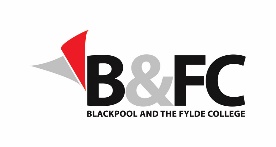 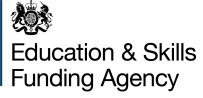 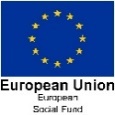 16 – 18 Financial Support Application Form 2022-23For 16, 17 or 18, 19+ continuing on the 2nd year of the same course or 19-24 with an EHCP as of 31st August 2022For 16, 17 or 18, 19+ continuing on the 2nd year of the same course or 19-24 with an EHCP as of 31st August 2022Student Personal Details          Student Personal Details          Student Personal Details          Student Personal Details          Student Personal Details          Student Personal Details          Student Personal Details          Student Personal Details          Student Personal Details          Student Personal Details          Student Personal Details          Student Personal Details          Last NameForename(s)TitleMrMissMrsDate of BirthTitleMsDrOtherStudent IDPost CodeHouse NoReturning to the second year of a two-year Study ProgrammeReturning to the second year of a two-year Study ProgrammeReturning to the second year of a two-year Study ProgrammeReturning to the second year of a two-year Study ProgrammeReturning to the second year of a two-year Study ProgrammeIf you are returning to the second year of a two-year study programme and you received financial support in the previous academic year, we do not need to assess you again for financial support if your parent/carer’s circumstances have not changed. If you fall into this category, complete the question below and then continue to the Privacy Note and Declaration.  If you are returning to the second year of a two-year study programme and you received financial support in the previous academic year, we do not need to assess you again for financial support if your parent/carer’s circumstances have not changed. If you fall into this category, complete the question below and then continue to the Privacy Note and Declaration.  If you are returning to the second year of a two-year study programme and you received financial support in the previous academic year, we do not need to assess you again for financial support if your parent/carer’s circumstances have not changed. If you fall into this category, complete the question below and then continue to the Privacy Note and Declaration.  If you are returning to the second year of a two-year study programme and you received financial support in the previous academic year, we do not need to assess you again for financial support if your parent/carer’s circumstances have not changed. If you fall into this category, complete the question below and then continue to the Privacy Note and Declaration.  If you are returning to the second year of a two-year study programme and you received financial support in the previous academic year, we do not need to assess you again for financial support if your parent/carer’s circumstances have not changed. If you fall into this category, complete the question below and then continue to the Privacy Note and Declaration.  I am returning to the second year of a two-year Study Programme and my parent/carer’s circumstances have not changed.YesNoCourse InformationCourse InformationCourse InformationCourse InformationCourse InformationCourse InformationCourse InformationCourse InformationCourse InformationCourse InformationCourse InformationCourse InformationCourse TitleLevelLevelLevelWhich campus will you be attending?BisphamUniversity CentreGatewayGatewayFleetwood NauticalFleetwood NauticalFleetwood NauticalWhich campus will you be attending?SeasidersBickerstaffe HouseEnergy HQ Energy HQ OtherOtherPersonal CircumstancesPersonal CircumstancesPersonal CircumstancesPersonal CircumstancesPersonal CircumstancesPersonal CircumstancesPersonal CircumstancesWho do you live with?Two parents / carersOne parent / carerPartner / spouseWho do you live with?AloneOther (please state)Are you a parent?If you have a child, you may also be eligible for help with childcare costs from the Care to Learn Scheme. You will need to apply for this separately and provide a copy of their birth certificate(s) and child benefit evidence to the CollegeIf you have a child, you may also be eligible for help with childcare costs from the Care to Learn Scheme. You will need to apply for this separately and provide a copy of their birth certificate(s) and child benefit evidence to the CollegeIf you have a child, you may also be eligible for help with childcare costs from the Care to Learn Scheme. You will need to apply for this separately and provide a copy of their birth certificate(s) and child benefit evidence to the CollegeIf you have a child, you may also be eligible for help with childcare costs from the Care to Learn Scheme. You will need to apply for this separately and provide a copy of their birth certificate(s) and child benefit evidence to the CollegeIf you have a child, you may also be eligible for help with childcare costs from the Care to Learn Scheme. You will need to apply for this separately and provide a copy of their birth certificate(s) and child benefit evidence to the CollegeIf you have a child, you may also be eligible for help with childcare costs from the Care to Learn Scheme. You will need to apply for this separately and provide a copy of their birth certificate(s) and child benefit evidence to the CollegeAre you a parent?YesNoSupport Evidence Supplied  			See table on next page for types evidence requiredSupport Evidence Supplied  			See table on next page for types evidence requiredSupport Evidence Supplied  			See table on next page for types evidence requiredSupport Evidence Supplied  			See table on next page for types evidence requiredSupport Evidence Supplied  			See table on next page for types evidence requiredSupport Evidence Supplied  			See table on next page for types evidence requiredWhere you are providing benefit or income evidence to support your application that is dated more than 6 months ago:Where you are providing benefit or income evidence to support your application that is dated more than 6 months ago:Where you are providing benefit or income evidence to support your application that is dated more than 6 months ago:Where you are providing benefit or income evidence to support your application that is dated more than 6 months ago:Where you are providing benefit or income evidence to support your application that is dated more than 6 months ago:Where you are providing benefit or income evidence to support your application that is dated more than 6 months ago:Have your parent/carer’s or your circumstances changed since the date of the evidence you are providing to support your application? Have your parent/carer’s or your circumstances changed since the date of the evidence you are providing to support your application? YesNoIf ‘yes’ please stateNote: If your parent/carer’s or your circumstances have changed since the date of the evidence you are providing and you no longer meet the eligibility criteria for support, then you will be liable to repay all bursary funds you will or have receivedNote: If your parent/carer’s or your circumstances have changed since the date of the evidence you are providing and you no longer meet the eligibility criteria for support, then you will be liable to repay all bursary funds you will or have receivedNote: If your parent/carer’s or your circumstances have changed since the date of the evidence you are providing and you no longer meet the eligibility criteria for support, then you will be liable to repay all bursary funds you will or have receivedNote: If your parent/carer’s or your circumstances have changed since the date of the evidence you are providing and you no longer meet the eligibility criteria for support, then you will be liable to repay all bursary funds you will or have receivedNote: If your parent/carer’s or your circumstances have changed since the date of the evidence you are providing and you no longer meet the eligibility criteria for support, then you will be liable to repay all bursary funds you will or have receivedNote: If your parent/carer’s or your circumstances have changed since the date of the evidence you are providing and you no longer meet the eligibility criteria for support, then you will be liable to repay all bursary funds you will or have receivedVulnerable Bursary InformationVulnerable Bursary InformationVulnerable Bursary InformationVulnerable Bursary InformationVulnerable Bursary InformationVulnerable Bursary InformationVulnerable Bursary InformationVulnerable Bursary InformationVulnerable Bursary InformationVulnerable Bursary InformationVulnerable Bursary InformationVulnerable Bursary InformationVulnerable Bursary InformationVulnerable Bursary InformationIf you are a care leaver, in care, an unaccompanied asylum seeker, or you get certain benefits in your own name, you may be able to apply for the Vulnerable Bursary. This available for students who have a financial need and/or their financial needs are not being covered from other sources. If your application is successful you will receive a fortnightly bursary and free mealsIf you are a care leaver, in care, an unaccompanied asylum seeker, or you get certain benefits in your own name, you may be able to apply for the Vulnerable Bursary. This available for students who have a financial need and/or their financial needs are not being covered from other sources. If your application is successful you will receive a fortnightly bursary and free mealsIf you are a care leaver, in care, an unaccompanied asylum seeker, or you get certain benefits in your own name, you may be able to apply for the Vulnerable Bursary. This available for students who have a financial need and/or their financial needs are not being covered from other sources. If your application is successful you will receive a fortnightly bursary and free mealsIf you are a care leaver, in care, an unaccompanied asylum seeker, or you get certain benefits in your own name, you may be able to apply for the Vulnerable Bursary. This available for students who have a financial need and/or their financial needs are not being covered from other sources. If your application is successful you will receive a fortnightly bursary and free mealsIf you are a care leaver, in care, an unaccompanied asylum seeker, or you get certain benefits in your own name, you may be able to apply for the Vulnerable Bursary. This available for students who have a financial need and/or their financial needs are not being covered from other sources. If your application is successful you will receive a fortnightly bursary and free mealsIf you are a care leaver, in care, an unaccompanied asylum seeker, or you get certain benefits in your own name, you may be able to apply for the Vulnerable Bursary. This available for students who have a financial need and/or their financial needs are not being covered from other sources. If your application is successful you will receive a fortnightly bursary and free mealsIf you are a care leaver, in care, an unaccompanied asylum seeker, or you get certain benefits in your own name, you may be able to apply for the Vulnerable Bursary. This available for students who have a financial need and/or their financial needs are not being covered from other sources. If your application is successful you will receive a fortnightly bursary and free mealsIf you are a care leaver, in care, an unaccompanied asylum seeker, or you get certain benefits in your own name, you may be able to apply for the Vulnerable Bursary. This available for students who have a financial need and/or their financial needs are not being covered from other sources. If your application is successful you will receive a fortnightly bursary and free mealsIf you are a care leaver, in care, an unaccompanied asylum seeker, or you get certain benefits in your own name, you may be able to apply for the Vulnerable Bursary. This available for students who have a financial need and/or their financial needs are not being covered from other sources. If your application is successful you will receive a fortnightly bursary and free mealsIf you are a care leaver, in care, an unaccompanied asylum seeker, or you get certain benefits in your own name, you may be able to apply for the Vulnerable Bursary. This available for students who have a financial need and/or their financial needs are not being covered from other sources. If your application is successful you will receive a fortnightly bursary and free mealsIf you are a care leaver, in care, an unaccompanied asylum seeker, or you get certain benefits in your own name, you may be able to apply for the Vulnerable Bursary. This available for students who have a financial need and/or their financial needs are not being covered from other sources. If your application is successful you will receive a fortnightly bursary and free mealsIf you are a care leaver, in care, an unaccompanied asylum seeker, or you get certain benefits in your own name, you may be able to apply for the Vulnerable Bursary. This available for students who have a financial need and/or their financial needs are not being covered from other sources. If your application is successful you will receive a fortnightly bursary and free mealsIf you are a care leaver, in care, an unaccompanied asylum seeker, or you get certain benefits in your own name, you may be able to apply for the Vulnerable Bursary. This available for students who have a financial need and/or their financial needs are not being covered from other sources. If your application is successful you will receive a fortnightly bursary and free mealsIf you are a care leaver, in care, an unaccompanied asylum seeker, or you get certain benefits in your own name, you may be able to apply for the Vulnerable Bursary. This available for students who have a financial need and/or their financial needs are not being covered from other sources. If your application is successful you will receive a fortnightly bursary and free mealsAre you a care leaver or in care or In receipt of benefits in your own name?Are you a care leaver or in care or In receipt of benefits in your own name?Are you a care leaver or in care or In receipt of benefits in your own name?Are you a care leaver or in care or In receipt of benefits in your own name?Are you a care leaver or in care or In receipt of benefits in your own name?Are you a care leaver or in care or In receipt of benefits in your own name?YesYesNoNoNoNoIf yes to above tick which applies and provide evidence of one of the following:Income Support or Universal Credit (because you are financially supporting yourself)Income Support or Universal Credit (because you are financially supporting yourself)Income Support or Universal Credit (because you are financially supporting yourself)Income Support or Universal Credit (because you are financially supporting yourself)Income Support or Universal Credit (because you are financially supporting yourself)Income Support or Universal Credit (because you are financially supporting yourself)Income Support or Universal Credit (because you are financially supporting yourself)Income Support or Universal Credit (because you are financially supporting yourself)Income Support or Universal Credit (because you are financially supporting yourself)Income Support or Universal Credit (because you are financially supporting yourself)Income Support or Universal Credit (because you are financially supporting yourself)Income Support or Universal Credit (because you are financially supporting yourself)If yes to above tick which applies and provide evidence of one of the following:ESA & DLAUC & DLAESA & PIPESA & PIPESA & PIPUC & PIPUC & PIPUC & PIPUC & PIPIf yes to above tick which applies and provide evidence of one of the following:In care / care leaver with a letter from the Local AuthorityIn care / care leaver with a letter from the Local AuthorityIn care / care leaver with a letter from the Local AuthorityIn care / care leaver with a letter from the Local AuthorityIn care / care leaver with a letter from the Local AuthorityUnaccompanied Asylum SeekerUnaccompanied Asylum SeekerUnaccompanied Asylum SeekerUnaccompanied Asylum SeekerUnaccompanied Asylum SeekerUnaccompanied Asylum SeekerAdditional Travel Support:  You can reduce your bursary amount and also receive a Blackpool Transport Bus PassAdditional Travel Support:  You can reduce your bursary amount and also receive a Blackpool Transport Bus PassAdditional Travel Support:  You can reduce your bursary amount and also receive a Blackpool Transport Bus PassAdditional Travel Support:  You can reduce your bursary amount and also receive a Blackpool Transport Bus PassWould you like a bus pass?Would you like a bus pass?Would you like a bus pass?Would you like a bus pass?Would you like a bus pass?Would you like a bus pass?YesNoEvidence Required: You will need to provide evidence of your benefit(s) or a letter from the local authority confirming you are in care or care leaver.  If you claim Universal Credit you must also provide evidence of your independent status such as tenancy agreement, utility bills or children’s birth certificates.Evidence Required: You will need to provide evidence of your benefit(s) or a letter from the local authority confirming you are in care or care leaver.  If you claim Universal Credit you must also provide evidence of your independent status such as tenancy agreement, utility bills or children’s birth certificates.Evidence Required: You will need to provide evidence of your benefit(s) or a letter from the local authority confirming you are in care or care leaver.  If you claim Universal Credit you must also provide evidence of your independent status such as tenancy agreement, utility bills or children’s birth certificates.Evidence Required: You will need to provide evidence of your benefit(s) or a letter from the local authority confirming you are in care or care leaver.  If you claim Universal Credit you must also provide evidence of your independent status such as tenancy agreement, utility bills or children’s birth certificates.Evidence Required: You will need to provide evidence of your benefit(s) or a letter from the local authority confirming you are in care or care leaver.  If you claim Universal Credit you must also provide evidence of your independent status such as tenancy agreement, utility bills or children’s birth certificates.Evidence Required: You will need to provide evidence of your benefit(s) or a letter from the local authority confirming you are in care or care leaver.  If you claim Universal Credit you must also provide evidence of your independent status such as tenancy agreement, utility bills or children’s birth certificates.Evidence Required: You will need to provide evidence of your benefit(s) or a letter from the local authority confirming you are in care or care leaver.  If you claim Universal Credit you must also provide evidence of your independent status such as tenancy agreement, utility bills or children’s birth certificates.Evidence Required: You will need to provide evidence of your benefit(s) or a letter from the local authority confirming you are in care or care leaver.  If you claim Universal Credit you must also provide evidence of your independent status such as tenancy agreement, utility bills or children’s birth certificates.Evidence Required: You will need to provide evidence of your benefit(s) or a letter from the local authority confirming you are in care or care leaver.  If you claim Universal Credit you must also provide evidence of your independent status such as tenancy agreement, utility bills or children’s birth certificates.Evidence Required: You will need to provide evidence of your benefit(s) or a letter from the local authority confirming you are in care or care leaver.  If you claim Universal Credit you must also provide evidence of your independent status such as tenancy agreement, utility bills or children’s birth certificates.Evidence Required: You will need to provide evidence of your benefit(s) or a letter from the local authority confirming you are in care or care leaver.  If you claim Universal Credit you must also provide evidence of your independent status such as tenancy agreement, utility bills or children’s birth certificates.Evidence Required: You will need to provide evidence of your benefit(s) or a letter from the local authority confirming you are in care or care leaver.  If you claim Universal Credit you must also provide evidence of your independent status such as tenancy agreement, utility bills or children’s birth certificates.Evidence Required: You will need to provide evidence of your benefit(s) or a letter from the local authority confirming you are in care or care leaver.  If you claim Universal Credit you must also provide evidence of your independent status such as tenancy agreement, utility bills or children’s birth certificates.Evidence Required: You will need to provide evidence of your benefit(s) or a letter from the local authority confirming you are in care or care leaver.  If you claim Universal Credit you must also provide evidence of your independent status such as tenancy agreement, utility bills or children’s birth certificates.IF YOU HAVE A SPECIFIC NEED FOR EQUIPMENT OR OTHER RESOURCES TO SUPPORT YOU ON YOUR COURSE PLEASE SPEAK TO YOUR TUTOR FOR ADVICETable of Support Evidence RequiredTable of Support Evidence RequiredTable of Support Evidence RequiredBenefit or Income TypePlease supply your most recent evidence which must be dated from March 2022 onwardsSupportIncome SupportAll pages of the relevant letter stating in receipt of the benefit dated from March 2022Free Meals&Travel(if more than1.5 miles)Job Seeker's Allowance: income based onlyAll pages of the relevant letter stating in receipt of the benefit dated from March 2022Free Meals&Travel(if more than1.5 miles)Employment & Support Allowance: income related onlyAll pages of the relevant letter stating in receipt of the benefit dated from March 2022Free Meals&Travel(if more than1.5 miles)Pension Credit: guaranteed onlyAll pages of the relevant letter stating in receipt of the benefit dated from March 2022Free Meals&Travel(if more than1.5 miles)Support under part VI of the Immigration and Asylum Act 1999Evidence of status in the UK and receiving supportFree Meals&Travel(if more than1.5 miles)Universal Credit: annual household income below £30,8101 x recent full Universal Credit statementFree Meals&Travel(if more than1.5 miles)Housing BenefitAll pages of the relevant letter stating in receipt of the benefit dated from March 2022Free Meals&Travel(if more than1.5 miles)Council Tax Benefit: NOT single person 25% discountAll pages of the relevant letter stating in receipt of the benefit dated from March 2022Free Meals&Travel(if more than1.5 miles)Child and/or Working Tax Credit: income less than £30,810 per annumAll pages of the relevant letter stating in receipt of the benefit dated from March 2022Notice letter for current financial year (not annual review)or Annual Review and and last P60 showing income below thresholdHousehold income less than £30,810 per annumMost recent P60(s) and;joint household: If one parent/carer is not employed then provide three months recent bank statements orsingle household: council tax statement with single person 25% discountPRIVACY NOTICE - How we use your dataThe data captured on this form is needed to locate your record on our databaseassess your eligibility for financial support from the Student Support Funds and confirm whether you can receive a financial award (whether that be actual payments or another type of support e.g. bus pass or free meals) whilst you study with us and meet the conditions of any support awardedif awarded support, to make payments for that award assess any further financial support you may be eligible for create accurate financial support details to prepare the funding returns we have to send to the government or funding bodies operating on its behalfWe store the information for funding, audit and inspection purposes and to verify your identity should you need a reference or copy of a certificate at a later date. We share the information with the government and with agencies operating on their behalf in order to deliver and fund your education.This information is required for us to carry out our function as an educational organisation. Therefore we do not ask your consent to process your data in these ways. However, if you have any concerns or questions about how we use your personal data, please contact the Data Protection Office at datarequest@blackpool.ac.uk.  If you are unhappy with the response, you can escalate your complaint by contacting the Information Commissioner at https://ico.org.uk/concerns/ or on 0303 123 1113DeclarationDeclarationDeclarationDeclarationI confirm that: The information and evidence I have provided on this form is correct and true to the best of my knowledgeB&FC can process my personal data contained in the form and my Learning Agreement in order to assess my eligibility for financial supportI am a UK/EU national, have been ‘ordinarily resident’ within the UK and Islands for 3 years, immediately before the start of my courseI have read and understand the terms and conditions explained in the Financial Support Policy www.blackpool.ac.uk/financial-support-16-18s I have not applied to any other organisation (e.g. a local authority) for any financial support that the College may award from student support fundsThe Student Support Fund is available to provide financial support for students with a specific financial hardship preventing them from taking part/continuing in learning.I understand that: Financial support is for my course related expenses and should be used for travel to and from College, work placements or volunteering opportunities. It can also be used for books, stationery or childcare and aims to remove those barriersI may be committing an offence if I fail to disclose any information that may affect my applicationI understand that giving false information or failing to disclose a change in financial circumstances since my benefit/income evidence was dated will automatically disqualify my application and I may be liable to repay any monies already obtained and this could lead to a disciplinary If I leave my course early, the College may ask me to return any money that has been given to me from the above fundShould demand for funds exceed the College’s allocation, payments may be reduced or ceaseIt may be required to share information with my academic area and / or support staff for monitoring, attendance checks and to prevent fraud.  Any funding I may receive is dependent upon satisfactory attendance and should my attendance be unsatisfactory, or in the event of unexplained absences or my withdrawal from the course, funding may ceaseAny funding allocated is for the 2022/23 academic year only. New applications must be made each academic yearIt is my responsibility to ensure that I enter my bank details using the appropriate B&FC procedure, and that these are kept up to dateI confirm that: The information and evidence I have provided on this form is correct and true to the best of my knowledgeB&FC can process my personal data contained in the form and my Learning Agreement in order to assess my eligibility for financial supportI am a UK/EU national, have been ‘ordinarily resident’ within the UK and Islands for 3 years, immediately before the start of my courseI have read and understand the terms and conditions explained in the Financial Support Policy www.blackpool.ac.uk/financial-support-16-18s I have not applied to any other organisation (e.g. a local authority) for any financial support that the College may award from student support fundsThe Student Support Fund is available to provide financial support for students with a specific financial hardship preventing them from taking part/continuing in learning.I understand that: Financial support is for my course related expenses and should be used for travel to and from College, work placements or volunteering opportunities. It can also be used for books, stationery or childcare and aims to remove those barriersI may be committing an offence if I fail to disclose any information that may affect my applicationI understand that giving false information or failing to disclose a change in financial circumstances since my benefit/income evidence was dated will automatically disqualify my application and I may be liable to repay any monies already obtained and this could lead to a disciplinary If I leave my course early, the College may ask me to return any money that has been given to me from the above fundShould demand for funds exceed the College’s allocation, payments may be reduced or ceaseIt may be required to share information with my academic area and / or support staff for monitoring, attendance checks and to prevent fraud.  Any funding I may receive is dependent upon satisfactory attendance and should my attendance be unsatisfactory, or in the event of unexplained absences or my withdrawal from the course, funding may ceaseAny funding allocated is for the 2022/23 academic year only. New applications must be made each academic yearIt is my responsibility to ensure that I enter my bank details using the appropriate B&FC procedure, and that these are kept up to dateI confirm that: The information and evidence I have provided on this form is correct and true to the best of my knowledgeB&FC can process my personal data contained in the form and my Learning Agreement in order to assess my eligibility for financial supportI am a UK/EU national, have been ‘ordinarily resident’ within the UK and Islands for 3 years, immediately before the start of my courseI have read and understand the terms and conditions explained in the Financial Support Policy www.blackpool.ac.uk/financial-support-16-18s I have not applied to any other organisation (e.g. a local authority) for any financial support that the College may award from student support fundsThe Student Support Fund is available to provide financial support for students with a specific financial hardship preventing them from taking part/continuing in learning.I understand that: Financial support is for my course related expenses and should be used for travel to and from College, work placements or volunteering opportunities. It can also be used for books, stationery or childcare and aims to remove those barriersI may be committing an offence if I fail to disclose any information that may affect my applicationI understand that giving false information or failing to disclose a change in financial circumstances since my benefit/income evidence was dated will automatically disqualify my application and I may be liable to repay any monies already obtained and this could lead to a disciplinary If I leave my course early, the College may ask me to return any money that has been given to me from the above fundShould demand for funds exceed the College’s allocation, payments may be reduced or ceaseIt may be required to share information with my academic area and / or support staff for monitoring, attendance checks and to prevent fraud.  Any funding I may receive is dependent upon satisfactory attendance and should my attendance be unsatisfactory, or in the event of unexplained absences or my withdrawal from the course, funding may ceaseAny funding allocated is for the 2022/23 academic year only. New applications must be made each academic yearIt is my responsibility to ensure that I enter my bank details using the appropriate B&FC procedure, and that these are kept up to dateI confirm that: The information and evidence I have provided on this form is correct and true to the best of my knowledgeB&FC can process my personal data contained in the form and my Learning Agreement in order to assess my eligibility for financial supportI am a UK/EU national, have been ‘ordinarily resident’ within the UK and Islands for 3 years, immediately before the start of my courseI have read and understand the terms and conditions explained in the Financial Support Policy www.blackpool.ac.uk/financial-support-16-18s I have not applied to any other organisation (e.g. a local authority) for any financial support that the College may award from student support fundsThe Student Support Fund is available to provide financial support for students with a specific financial hardship preventing them from taking part/continuing in learning.I understand that: Financial support is for my course related expenses and should be used for travel to and from College, work placements or volunteering opportunities. It can also be used for books, stationery or childcare and aims to remove those barriersI may be committing an offence if I fail to disclose any information that may affect my applicationI understand that giving false information or failing to disclose a change in financial circumstances since my benefit/income evidence was dated will automatically disqualify my application and I may be liable to repay any monies already obtained and this could lead to a disciplinary If I leave my course early, the College may ask me to return any money that has been given to me from the above fundShould demand for funds exceed the College’s allocation, payments may be reduced or ceaseIt may be required to share information with my academic area and / or support staff for monitoring, attendance checks and to prevent fraud.  Any funding I may receive is dependent upon satisfactory attendance and should my attendance be unsatisfactory, or in the event of unexplained absences or my withdrawal from the course, funding may ceaseAny funding allocated is for the 2022/23 academic year only. New applications must be made each academic yearIt is my responsibility to ensure that I enter my bank details using the appropriate B&FC procedure, and that these are kept up to dateStudent Signature:Date:OFFICE USE ONLYApproved by Name: (if necessary)Approved by Sign:Date:Input by Name:Input by Sign:Date:Mileage:Admin Notes: